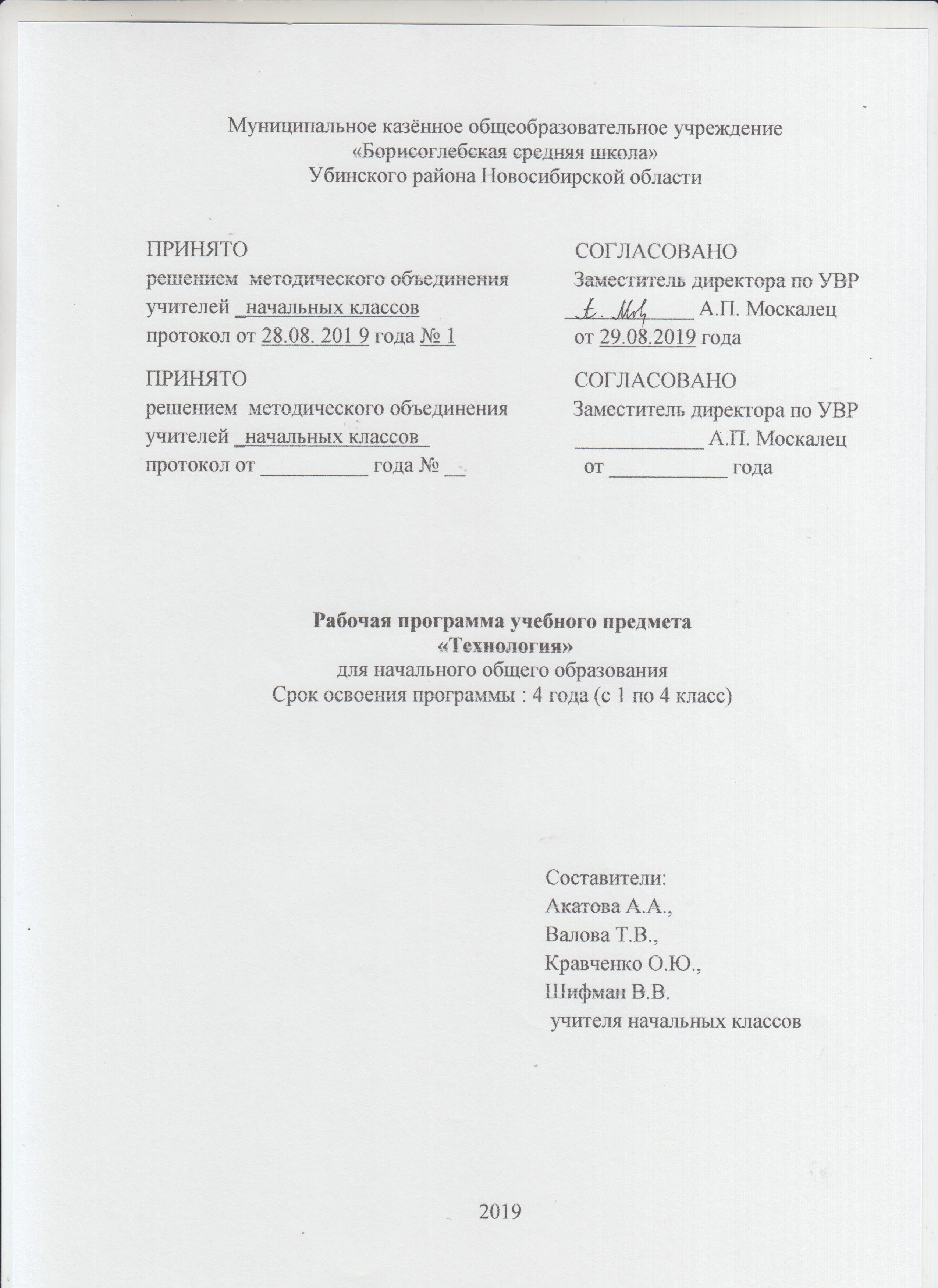 Содержание рабочей программыРабочая программа учебного предмета «Технология» для начального общего образования разработана на основе - авторской программы Н.И.Роговцева , «Технология» (издательства «Просвещение»).- авторской программы Е. А.Лутцевой , «Технология» (издательства «Просвещение»).На изучение технологи   в каждом классе начальной школы отводится по 1 ч в неделю. Курс рассчитан на 135 ч: в 1 классе — 33 ч., во 2—4 классах — по 34 ч. Цель изучения курса технологии — развитие социальнозначимых личностных качеств (потребность познавать и исследовать неизвестное, активность, инициативность, самостоятельность, самоуважение и самооценка), приобретение первоначального опыта практической преобразовательной и творческой деятельности в процессе формирования элементарных конструкторско-технологических знаний и умений и проектной деятельности, расширение и обогащение личного жизненно-практического опыта, представлений о профессиональной деятельности человека.Планируемые результаты освоения учебного предмета «Технология»Изучение курса в соответствии с требованиями ФГОС НОО направлено на достижение следующих результатов.Личностными результатами изучения технологии является:воспитание и развитие социально и личностно значимых качеств, индивидуально-личностных позиций,ценностных установок: внимательное и доброжелательное отношение к сверстникам, младшим и старшим, готовность прийти на помощь, заботливость, уверенность в себе,чуткость, доброжелательность, общительность, эмпатия, самостоятельность, самоуважение, ответственность, уважительное отношение к культуре всех народов, толерантность, трудолюбие, уважительное отношение к своему и чужому труду и его результатам, самооценка, учебная и социальная мотивация.Метапредметными результатами изучения технологии является:освоение учащимися универсальных способов деятельности, применимых как в рамках образовательного процесса, так и в реальных жизненных ситуациях (умение принять учебную задачу или ситуацию, выделить проблему, составить план действий и применять его для решения практической задачи, осуществлять информационный поиск и делать необходимую корректировку в ходе практической реализации, выполнять самооценку результата), развитие логических операций (сравнения, анализа, синтеза, классификации, обобщения, установления аналогий, подведение под понятия, умение выделятьизвестное и неизвестное), развитие коммуникативных качеств (речевая деятельность и навыки сотрудничества).Предметными результатами изучения технологии является:получение первоначальных представлений о созидательном и нравственном значении труда в жизни человека и общества; о мире профессий и важности правильного выбора профессии; усвоение первоначальных представлений о материальной культуре как продукте предметно-преобразующей деятельности человека; приобретение навыковсамообслуживания; овладение технологическими приёмами ручной обработки материалов; усвоение правил техники безопасности; использование приобретённых знаний и умений для творческого решения несложных конструкторских,художественно-конструкторских (дизайнерских), технологических и организационных задач; приобретение первоначальных навыков совместной продуктивной деятельности,сотрудничества, взаимопомощи, планирования и организации; приобретение первоначальных знаний о правилах создания предметной и информационной среды и умений применять их для выполнения учебно-познавательных и проектных художественно-конструкторских задач.1 КЛАССЛичностные результаты         У обучающегося будут сформированы: умения положительно относиться к учению; умения проявлять интерес к содержанию предмета технологии; умения принимать помощь одноклассников, отзываться на помощь взрослых и детей; умения чувствовать уверенность в себе, верить в свои возможности; умения самостоятельно определять и объяснять свои чувства и ощущения,возникающие в результате наблюдения, рассуждения, обсуждения, самые простые и общие для всех людей правила поведения (основы общечеловеческих нравственных ценностей); умения чувствовать удовлетворение от сделанного или созданного для родных, друзей, для себя.Обучающийся получит возможность для формирования: умения бережно относиться к результатам своего труда и труда одноклассников; умения осознавать уязвимость, хрупкость природы, понимать положительные и негативные последствия деятельности человека; умения с помощью учителя планировать предстоящую практическую деятельность; умения под контролем учителя выполнять предлагаемые изделия с опорой на план и образец.Метапредметные результатыРегулятивные УУДОбучающийся научится: с помощью учителя учиться определять и формулировать цель деятельности на уроке; учиться проговаривать последовательность действий на уроке; учиться высказывать своё предположение (версию) на основе работы с иллюстрацией учебника; с помощью учителя объяснять выбор наиболее подходящих для выполнения задания материалов и инструментов; учиться готовить рабочее место, с помощью учителя отбирать наиболее подходящие для выполнения задания материалы и инструменты и выполнять практическую работу по предложенному учителем плану с опорой на образцы, рисунки учебника.Обучающийся получит возможность научиться: выполнять контроль точности разметки деталей с помощью шаблона; совместно с учителем и другими учениками давать эмоциональную оценкудеятельности класса на уроке.Познавательные УУДОбучающийся научится: наблюдать связи человека с природой и предметным миром: предметный мир ближайшего окружения, конструкции и образы объектов природы и окружающего мира, конструкторско-технологические и декоративно-художественные особенности предлагаемых изделий; сравнивать их; сравнивать изучаемые материалы по их свойствам, анализировать конструкции предлагаемых изделий, делать простейшие обобщения; группировать предметы и их образы по общему признаку (конструкторскому, технологическому, декоративнохудожественному); ориентироваться в материале на страницах учебника; находить ответы на предлагаемые вопросы, используя учебник, свой жизненный опыт и информацию, полученную на уроке; пользоваться памятками (даны в конце учебника).Обучающийся получит возможность научиться: делать выводы о результате совместной работы всего класса; с помощью учителя анализировать предлагаемое задание, отличать новое от уже известного; преобразовывать информацию из одной формы в другую — в изделия,художественные образы. работать с учебной и научно-популярной литературой, находить и использовать информацию для практической работы.Коммуникативные УУДОбучающийся научится: принимать участие в коллективных работах, работах парами и группами; понимать важность коллективной работы; контролировать свои действия при совместной работе; допускать существование различных точек зрения; договариваться с партнерами и приходить к общему решению. 1Обучающийся получит возможность научиться: проявлять инициативу в коллективных творческих работах; следить за действиями других участников совместной деятельности; принимать другое мнение и позицию; строить понятные для партнера высказывания.Предметные результаты (по разделам):1.Общекультурные и общетрудовые компетенции. Основы культуры труда, самообслуживание           Обучающийся научится: воспринимать предметы материальной культуры как продукт творческой предметно преобразующей деятельности человека; называть профессии своих родителей; организовывать свое рабочее место в зависимости от вида работы; соблюдать гигиенические нормы пользования инструментами; отбирать необходимые материалы и инструменты в зависимости от вида работы.Обучающийся получит возможность научиться: уважительно относиться к труду людей; называть некоторые профессии людей своего региона.2.Технология ручной обработки материалов. Элементы графической грамотыОбучающийся научится: узнавать общие названия изученных видов материалов (природные, бумага, тонкий картон, ткань, клейстер, клей) и их свойства (цвет, фактура, толщина и др.); узнавать и называть технологические приемы ручной обработки материалов, использовавшихся на уроках; выполнять в зависимости от свойств освоенных материалов технологические приемы их ручной обработки; узнавать последовательность изготовления несложных изделий: разметка, резание, сборка, отделка; узнавать способы разметки на глаз, по шаблону.Обучающийся получит возможность научиться: определять последовательность реализации предложенного учителем замысла; комбинировать художественные технологии в одном изделии; изготавливать простейшие плоскостные и объемные изделия по рисункам, схемам; с помощью учителя выполнять практическую работу и самоконтроль с опорой на инструкционную карту, образец, используя шаблон.3.Конструирование и моделированиеОбучающийся научится: выделять детали конструкции, называть их форму и способ соединения; изменять вид конструкции; анализировать конструкцию изделия по рисунку, схеме; изготавливать конструкцию по рисунку или заданным условиям.Обучающийся получит возможность научиться: создавать мысленный образ конструкции и воплощать этот образ в материале.2 КЛАССЛичностные результатыУ обучающегося будут сформированы: внутренняя позиция школьника на уровне положительного отношения к школе и занятиям предметно практической деятельностью; ориентация на понимание предложений и оценок учителей и товарищей; ориентация на оценку результатов собственной предметно-практическойдеятельности; умение оценивать работы одноклассников на основе заданных критериев успешности учебной деятельности; этические чувства (стыда, вины, совести) на основе анализа собственных поступков и поступков одноклассников.Обучающийся получит возможность для формирования: первоначальной ориентации на оценку результатов коллективной деятельности; понимания значения предметно-практической деятельности в жизни; ориентации на анализ соответствия результатов труда требованиям конкретной учебной задачи; способности к самооценке на основе заданных критериев успешности учебной деятельности; представления о себе как гражданине России; уважения к культурным традициям своей страны, своего народа; ориентации в поведении на принятые моральные нормы; понимания чувств одноклассников и учителей.Метапредметные результатыРегулятивные УУДОбучающийся научится: определять с помощью учителя и самостоятельно цель деятельности на уроке; выявлять и формулировать учебную проблему совместно с учителем (в ходе анализа предлагаемых заданий, образцов изделий); принимать установленные правила в планировании и контроле способа решения; в сотрудничестве с учителем находить несколько вариантов решения учебной задачи; под руководством учителя осуществлять пошаговый контроль по результату; принимать роль в учебном сотрудничестве; умению проговаривать свои действия после завершения работы; определять в диалоге с учителем успешность выполнения своего задания.Обучающийся получит возможность научиться: контролировать и оценивать свои действия при сотрудничестве с учителем и одноклассниками; преобразовывать практическую задачу в познавательную; проявлять познавательную инициативу в учебном сотрудничестве; самостоятельно адекватно оценивать правильность выполнения действия и вносить необходимые коррективы в конце действия. предлагать конструкторско-технологические приёмы и способы выполнения отдельных этапов изготовления изделий из числа освоенных (на основе продуктивных заданий в учебнике).Познавательные УУДОбучающийся научится: наблюдать конструкции и образы объектов природы и окружающего мира,результаты творчества мастеров родного края; сравнивать конструктивные и декоративные особенности предметов быта и осознавать их связь с выполняемыми утилитарными функциями, пониматьособенности изделий декоративно-прикладного искусства, называть используемые для рукотворной деятельности материалы; понимать необходимость использования пробно-поисковых практическихупражнений для открытия нового знания и умения; самостоятельно делать простейшие обобщения и выводы.Обучающийся получит возможность научиться: строить небольшие сообщения в устной форме; находить необходимую информацию в учебнике, в предложенных учителем словарях и энциклопедиях (в учебнике — словарь терминов, дополнительный познавательный материал). проводить сравнение изучаемых объектов по самостоятельно выделенным критериям; описывать по определенному алгоритму объект наблюдения; под руководством учителя, осуществлять синтез как составление целого из частей; под руководством учителя в сотрудничестве с одноклассниками осуществлять выбор эффективных способов решения задач в зависимости от конкретных условий; проводить аналогии между изучаемым материалом и собственным опытом; работать с учебной и научно-популярной литературой, находить и использовать информацию для практической работы.Коммуникативные УУДОбучающийся научится: договариваться с партнерами, в т. ч. в ситуации столкновения интересов; строить понятные для партнера высказывания; контролировать действия партнеров в совместной деятельности; воспринимать другое мнение и позицию; формулировать собственное мнение и позицию; задавать вопросы, адекватные данной ситуации, позволяющие оценить ее в процессе общения; проявлять инициативу в коллективных работах.Обучающийся получит возможность научиться: учитывать в сотрудничестве позицию других людей, отличную от собственной; ориентироваться на позицию партнера в общении и взаимодействии; продуктивно разрешать конфликты на основе учета интересов и позиций всех участников; оценивать действия партнера и соотносить со своей точкой зрения; адекватно использовать средства устной речи для решения коммуникативных задач.Предметные результаты1.Общекультурные и общетрудовые компетенции. Основы культуры труда, самообслуживаниеОбучающийся научится: самостоятельно отбирать материалы и инструменты для работы; готовить рабочее место в соответствии с видом деятельности, поддерживать порядок во время работы, убирать рабочее место; выделять, называть и применять изученные общие правила создания рукотворного мира в своей предметно-творческой деятельности; самостоятельно выполнять в предложенных ситуациях доступные задания с опорой на инструкционную карту, соблюдая общие правила поведения, делать выбор, какое мнение принять в ходе обсуждения — своё или высказанное другими; применять освоенные знания и практические умения (технологические, графические, конструкторские) в гармонии предметов и окружающей среды.Обучающийся получит возможность научиться: использовать полученные умения для работы в домашних условиях; называть традиционные народные промыслы или ремесла своего родного края.2.Технология ручной обработки материалов. Элементы графической грамотыОбучающийся научится: читать простейшие чертежи (эскизы); выполнять экономную разметку с помощью чертёжных инструментов с опорой на простейший чертёж (эскиз); оформлять изделия, соединять детали прямой строчкой и её вариантами; решать несложные конструкторско-технологические задачи; справляться с доступными практическими (технологическими) заданиями с опорой на образец и инструкционную карту.Обучающийся получит возможность научиться: изготавливать изделия по простейшим чертежам; выстраивать последовательность реализации собственного замысла.3.Конструирование и моделированиеОбучающийся научится: различать неподвижный и подвижный способы соединения деталей; отличать макет от модели. конструировать и моделировать изделия из различных материалов по модели, простейшему чертежу или эскизу; определять способ соединения деталей и выполнять подвижное и неподвижное соединения известными способами.Обучающийся получит возможность научиться: решать простейшие задачи конструктивного характера по изменению способа соединения деталей; создавать мысленный образ конструкции и самостоятельно воплощать его в материале.4.Использование информационных технологий (практика работы на компьютере)Обучающийся научится: определять назначение персонального компьютера, его возможности в учебном процессе; наблюдать информационные объекты различной природы (текст, графика), которые демонстрирует взрослый.Обучающийся получит возможность научиться: понимать и объяснять значение компьютера в жизни человека, в собственной жизни; понимать и объяснять смысл слова «информация»; с помощью взрослого выходить на учебный сайт по предмету «Технология»; бережно относиться к техническим устройствам; соблюдать режим и правила работы на компьютере.3 КЛАССЛичностныеОбучающийся научится:отзывчиво относиться и проявлять готовность оказать посильную помощь одноклассникам;проявлять интерес к историческим традициям России и своего края;испытывать потребность в самореализации в доступной декоративно-прикладной деятельности, простейшем техническом моделировании;принимать другие мнения и высказывания, уважительно относиться к ним;опираясь на освоенные изобразительные и конструкторско-технологические знания и умения, делать выбор способов реализации предложенного или собственного замысла.МетапредметныеРегулятивные УУД Обучающийся научится:формулировать цель урока после предварительного обсуждения;выявлять и формулировать учебную проблему;анализировать предложенное задание, отделять известное от неизвестного;самостоятельно выполнять пробные поисковые действия (упражнения) для выявления оптимального решения проблемы (задачи); коллективно разрабатывать несложные тематические проекты и самостоятельно их реализовывать, вносить коррективы в полученные результаты;осуществлять текущий контроль и точность выполнения технологических операций (с помощью простых и сложных по конфигурации шаблонов, чертёжных инструментов), итоговый контроль общего качества выполненного изделия, задания; проверять модели в действии, вносить необходимые конструктивные доработки;выполнять текущий контроль (точность изготовления деталей и аккуратность всей работы) и оценку выполненной работы по предложенным учителем критериям.Познавательные УУДОбучающийся научится:искать и отбирать необходимую для решения учебной задачи информацию в учебнике (текст, иллюстрация, схема, чертёж, инструкционная карта), энциклопедиях, справочниках, Интернете;открывать новые знания, осваивать новые умения в процессе наблюдений, рассуждений и обсуждений материалов учебника, выполнения пробных поисковых упражнений;преобразовывать информацию (представлять информацию в виде текста, таблицы, схемы (в информационных проектах).Коммуникативны УУД
Обучающийся научится:высказывать свою точку зрения и пытаться её обосновать;слушать других, пытаться принимать другую точку зрения;уметь сотрудничать, выполняя различные роли в группе, в совместном решении проблемы (задачи);уважительно относиться к позиции другого человека, пытаться договариваться.ПредметныеОбщекультурные и общетрудовые компетенции. Основы культуры труда. Самообслуживание.Обучающийся будет знать о:характерных особенностях изученных видов декоративно-прикладного искусства;профессиях мастеров прикладного искусства (в рамках изученного).Учащийся будет уметь:узнавать и называть по характерным особенностям образцов или по описанию изученные и распространённые в крае ремёсла;соблюдать правила безопасного пользования домашними электроприборами (светильниками, звонками, теле- и радиоаппаратурой).Технология ручной обработки материалов. Основы художественно-практической деятельности.Обучающийся будет знать:названия и свойства наиболее распространённых искусственных и синтетических материалов (бумага, металлы, ткани);последовательность чтения и выполнения разметки развёрток с помощью чертёжных инструментов;линии чертежа (осевая и центровая);правила безопасной работы канцелярским ножом;косую строчку, её варианты, назначение;несколько названий видов информационных технологий и соответствующих способов передачи информации (из реального окружения учащихся).Обучающийся будет иметь представление о:композиции декоративно-прикладного характера на плоскости и в объёме;традициях канонов декоративно-прикладного искусства в изделиях.Учащийся будет уметь (под контролем учителя):читать простейший чертёж (эскиз) развёрток;выполнять разметку развёрток с помощью чертёжных инструментов с опорой на чертёж (эскиз);подбирать и обосновывать наиболее рациональные технологические приёмы изготовления изделий;выполнять рицовку;оформлять изделия и соединять детали строчкой косого стежка и её вариантами; находить и использовать дополнительную информацию из различных источников (в том числе из Интернета);решать доступные технологические задачи.Конструирование и моделирование.Учащийся будет знать:простейшие способы достижения прочности конструкций.Учащийся будет уметь:конструировать и моделировать изделия из разных материалов по заданным техническим, технологическим и декоративно-художественным условиям;изменять конструкцию изделия по заданным условиям;выбирать способ соединения и соединительный материал в зависимости от требований конструкции.Практика работы на компьютере.Учащийся будет знать:названия и назначение основных устройств персонального компьютера для ввода, вывода и обработки информации;основные правила безопасной работы на компьютере.Учащийся будет иметь общее представление о:назначении клавиатуры, приёмах пользования мышью.Учащийся будет уметь (с помощью учителя):включать и выключать компьютер;пользоваться клавиатурой (в рамках необходимого для выполнения предъявляемого задания);выполнять простейшие операции над готовыми файлами и папками (открывать, читать);работать с ЭОР (электронными образовательными ресурсами), готовыми материалами на электронных носителях (CD, DVD): активация диска, чтение информации, выполнение предложенных заданий, закрытие материала и изъятие диска из компьютера.4 КЛАССЛичностныеУчащийся будет уметь:оценивать поступки, явления, события с точки зрения собственных ощущений, соотносить их с общепринятыми нормами и ценностями; описывать свои чувства и ощущения от наблюдаемых явлений, событий, изделий декоративно-прикладного характера, уважительно относиться к результатам труда мастеров;принимать другие мнения и высказывания, уважительно относиться к ним;опираясь на освоенные изобразительные и конструкторско-технологические знания и умения, делать выбор способов реализации предложенного учителем или собственного замысла;понимать необходимость бережного отношения к результатам труда людей; уважать людей различного труда.МетапредметныеРегулятивные УУДУчащийся будет уметь:самостоятельно формулировать цель урока после предварительного обсуждения;анализировать предложенное задание, отделять известное от неизвестного;выявлять и формулировать учебную проблему;выполнять пробные поисковые действия (упражнения), отбирать оптимальное решение проблемы (задачи);предлагать конструкторско-технологические решения и способы выполнения отдельных этапов изготовления изделий из числа освоенных;самостоятельно отбирать наиболее подходящие для выполнения задания материалы и инструменты;выполнять задание по коллективно составленному плану, сверять свои действия с ним;осуществлять текущий и итоговый контроль выполненной работы, уметь проверять модели в действии, вносить необходимые конструктивные доработки.Познавательные УУД Учащийся будет уметь:искать и отбирать необходимую информацию для решения учебной задачи в учебнике, энциклопедиях, справочниках, Интернете;приобретать новые знания в процессе наблюдений, рассуждений и обсуждений заданий, образцов и материа- лов учебника, выполнения пробных поисковых упражнений;перерабатывать полученную информацию: сравнивать и классифицировать факты и явления; определять причинно-следственные связи изучаемых явлений (событий), проводить аналогии, использовать полученную информацию для выполнения предлагаемых и жизненных задач;делать выводы на основе обобщения полученных знаний и освоенных умений.Коммуникативные УУД Учащийся будет уметь:формулировать свои мысли с учётом учебных и жизненных речевых ситуаций;высказывать свою точку зрения и пытаться её обосновать и аргументировать;слушать других, уважительно относиться к позиции другого, пытаться договариваться;сотрудничать, выполняя различные роли в группе, в совместном решении проблемы (задачи).ПредметныеОбщекультурные и общетрудовые компетенции. Основы культуры труда. Самообслуживание.Учащийся будет иметь общее представление:о творчестве и творческих профессиях, о мировых достижениях в области техники и искусства (в рамках изученного), о наиболее значимых окружающих производствах;об основных правилах дизайна и их учёте при конструировании изделий (единство формы, функции и декора; стилевая гармония);о правилах безопасного пользования бытовыми приборами.Учащийся будет уметь:организовывать и выполнять свою художественно-практическую деятельность в соответствии с собственным замыслом;использовать знания и умения, приобретённые в ходе изучения технологии, изобразительного искусства и других учебных предметов в собственной творческой деятельности; защищать природу и материальное окружение и бережно относиться к ним;безопасно пользоваться бытовыми приборами (розетками, электрочайниками, компьютером);выполнять простой ремонт одежды (пришивать пуговицы, зашивать разрывы по шву).Технология ручной обработки материалов. Основы художественно-практической деятельности.Учащийся будет знать:названия и свойства наиболее распространённых искусственных и синтетических материалов (бумага, металлы, ткани);последовательность чтения и выполнения разметки развёрток с помощью чертёжных инструментов;линии чертежа (осевая и центровая);правила безопасной работы канцелярским ножом;косую строчку, её варианты, назначение;несколько названий видов информационных технологий и соответствующих способов передачи информации (из реального окружения учащихся).Учащийся будет иметь представление о:дизайне, его месте и роли в современной проектной деятельности;основных условиях дизайна — единстве пользы, удобства и красоты;композиции декоративно-прикладного характера на плоскости и в объёме;традициях канонов декоративно-прикладного искусства в изделиях;стилизации природных форм в технике, архитектуре и др.;художественных техниках (в рамках изученного).Учащийся будет уметь самостоятельно:читать простейший чертёж (эскиз) плоских и объёмных изделий (развёрток);выполнять разметку развёрток с помощью чертёжных инструментов;подбирать и обосновывать наиболее рациональные технологические приёмы изготовления изделий;выполнять рицовку; оформлять изделия и соединять детали петельной строчкой и её вариантами;находить и использовать дополнительную информацию из различных источников (в том числе из Интернета).Конструирование и моделирование.Учащийся будет знать:простейшие способы достижения прочности конструкций.Учащийся будет уметь:конструировать и моделировать изделия из разных материалов по заданным декоративно-художественным условиям;изменять конструкцию изделия по заданным условиям;выбирать способ соединения и соединительного материала в зависимости от требований конструкции.Практика работы на компьютере.Учащийся будет иметь представление о:использовании компьютеров в различных сферах жизни и деятельности человека.Учащийся будет знать:названия и основное назначение частей компьютера (с которыми работали на уроках).Учащийся научится с помощью учителя:создавать небольшие тексты и печатные публикации с использованием изображений на экране компьютера;оформлять текст (выбор шрифта, размера, цвета шрифта, выравнивание абзаца);работать с доступной информацией;работать в программах Word, PowerPoint.Система оценки образовательных достижений обучающихся по предмету «Технология»1. Стартовая диагностикаСтартовые («входные») проверочные работы по учебному предмету в начале года не предусмотрены.2.Текущее оценивание предметной обученности:Оценка деятельности учащихся осуществляется в конце каждого урока. Работы оцениваются по следующим критериям: • качество выполнения изучаемых на уроке приемов и операций и работы в целом; • степень самостоятельности в выполнении работы; • уровень творческой деятельности (репродуктивный, частично продуктивный, продуктивный), найденные продуктивные технические и технологические решения. Предпочтение следует отдавать качественной оценке деятельности каждого ребенка на уроке: его творческим находкам в процессе наблюдений, размышлений и самореализации. Нормы оценок выполнения обучаемыми практических работ Характеристика цифровой оценки (отметки) Оценка «5»ставится, если ученик выполнил работу в полном объеме с соблюдением необходимой последовательности, проявил организационно-трудовые умения (поддерживал чистоту рабочего места и порядок на столе, экономно расходовал материалы, работа аккуратная);изделие изготовлено с учетом установленных требований; - полностью соблюдались правила техники безопасности. Оценка «4»ставится, если работа выполнена не совсем аккуратно, измерения не достаточно точные, на рабочем месте нет должного порядка;изделие изготовлено с незначительными отклонениями; полностью соблюдались правила техники безопасности. Оценка «3»ставится, если работа выполнена правильно только наполовину, ученик неопрятно, неэкономно расходовал материал, не уложился в отведенное время, изделие изготовлено с нарушением отдельных требований;не полностью соблюдались правила техники безопасности. Оценка «2» ставится, если имеют место существенные недостатки в планировании труда и организации рабочего места; неправильно выполнялись многие приемы труда; самостоятельность в работе почти отсутствовала; изделие изготовлено со значительными нарушениями требований; не соблюдались многие правила техники безопасности. Примерный характер оценок предполагает, что при их использовании следует учитывать цели контроля успеваемости, индивидуальные особенностишкольников, содержание и характер труда. Нормы оценок теоретических знаний При устном ответе обучаемый должен использовать «технический язык», правильно применять и произносить термины. Оценка «5» ставится, если обучаемый: - полностью усвоил учебный материал; - умеет изложить его своими словами; - самостоятельно подтверждает ответ конкретными примерами; - правильно и обстоятельно отвечает на дополнительные вопросы учителя. Оценка «4» ставится, если обучаемый: - в основном усвоил учебный материал; - допускает незначительные ошибки при его изложении своими словами; - подтверждает ответ конкретными примерами; - правильно отвечает на дополнительные вопросы учителя. Оценка «3» ставится, если обучаемый: - не усвоил существенную часть учебного материала; - допускает значительные ошибки при его изложении своими словами; - затрудняется подтвердить ответ конкретными примерами; - слабо отвечает на дополнительные вопросы. Оценка «2» ставится, если обучаемый: - почти не усвоил учебный материал; - не может изложить его своими словами; - не может подтвердить ответ конкретными примерами; - не отвечает на большую часть дополнительных вопросов учителя.3.Промежуточная оценка предметной обученностиПромежуточная контрольные работы по предмету «Технология».Оценочный инструментарий для  итоговых контрольно-оценочныхпроцедур разрабатывается учителями начальных классов и составляет банк работ.Содержание учебного предмета«Технология»Общекультурные и общетрудовые компетенции (знания, умения и способы деятельности). Основы культуры труда, самообслуживания.Трудовая деятельность и её значение в жизни человека. Рукотворный мир как результат труда человека; разнообразие предметов рукотворного мира (архитектура, техника, предметы быта и декоративно-прикладного искусства и т. д.) разных народов России). Особенности тематики, материалов, внешнего вида изделий декоративного искусства разных народов, отражающие природные, географические и социальные условия конкретного народа.Элементарные общие правила создания предметов рукотворного мира (удобство, эстетическая выразительность, прочность; гармония предметов и окружающей среды). Бережное отношение к природе как источнику сырьевых ресурсов. Мастера и их профессии; традиции и творчество мастера в создании предметной среды (общее представление).Анализ задания, организация рабочего места в зависимости от вида работы, планирование трудового процесса. Рациональное размещение на рабочем месте материалов и инструментов, распределение рабочего времени. Отбор и анализ информации (из учебника и других дидактических материалов), её использование в организации работы. Контроль и корректировка хода работы. Работа в малых группах, осуществление сотрудничества, выполнение социальных ролей (руководитель и подчинённый).Элементарная творческая и проектная деятельность (создание замысла, его детализация и воплощение). Культура проектной деятельности и оформление документации (целеполагание, планирование, выполнение, рефлексия, презентация, оценка). Система коллективных, групповых и индивидуальных проектов. Культура межличностных отношений в совместной деятельности. Результат проектной деятельности — изделия, которые могут быть использованы для оказания услуг, для организации праздников, для самообслуживания, для использования в учебной деятельности и т. п. Выполнение доступных видов работ по самообслуживанию, домашнему труду, оказание доступных видов помощи малышам, взрослым и сверстникам.Выполнение элементарных расчетов стоимости изготавливаемого изделия.Технология ручной обработки материалов. Элементы графической грамоты.Общее понятие о материалах, их происхождении. Исследование элементарных физических, механических и технологических свойств доступных материалов. Многообразие материалов и их практическое применение в жизни.Подготовка материалов к работе. Экономное расходование материалов. Выбор изамена материалов по их декоративно-художественным и конструктивным свойствам,использование соответствующих способов обработки материалов в зависимости от назначения изделия.Инструменты и приспособления для обработки материалов (знание названий используемых инструментов), выполнение приёмов их рационального и безопасного использования.Общее представление о технологическом процессе, технологической документации (технологическая карта, чертеж и др.) анализ устройства и назначения изделия; выстраивание последовательности практических действий и технологических операций; подбор и замена материалов и инструментов; экономная разметка; обработка с целью получения деталей, сборка, отделка изделия; проверка изделия в действии, внесение необходимых дополнений и изменений. Называние и выполнение основных технологических операций ручной обработки материалов: разметка деталей (на глаз, по шаблону, трафарету, лекалу, копированием, с помощью линейки, угольника, циркуля),выделение деталей (отрывание, резание ножницами, канцелярским ножом), формообразование деталей (сгибание, складывание и др.), сборка изделия (клеевое, ниточное, проволочное, винтовое и др.), отделка изделия или его деталей (окрашивание, вышивка, аппликация и др.). Грамотное заполнение технологической карты. Выполнение отделки в соответствии с особенностями декоративных орнаментов разных народов России (растительный, геометрический и другой орнамент).Проведение измерений и построений для решения практических задач. Виды условных графических изображений: рисунок, простейший чертёж, эскиз, развёртка, схема (их узнавание). Назначение линий чертежа (контур, линии надреза, сгиба, размерная, осевая, центровая, разрыва). Чтение условных графических изображений. Разметка деталей с опорой на простейший чертёж, эскиз. Изготовление изделий по рисунку, простейшему чертежу или эскизу, схеме.Конструирование и моделирование.Общее представление о конструировании как создании конструкции каких-либо изделий (технических, бытовых, учебных и пр.). Изделие, деталь изделия (общее представление). Понятие о конструкции изделия; различные виды конструкций и способы их сборки. Виды и способы соединения деталей. Основные требования к изделию (соответствие материала, конструкции и внешнего оформления назначению изделия).Конструирование и моделирование изделий из различных материалов по образцу, рисунку, простейшему чертежу или эскизу и по заданным условиям (технико-технологическим, функциональным, декоративно-художественным и пр.). Конструирование и моделирование на компьютере и в интерактивном конструкторе.Практика работы на компьютере.Информация, её отбор, анализ и систематизация. Способы получения, хранения, переработки информации. Назначение основных устройств компьютера для ввода, вывода, обработки информации. Включение и выключение компьютера и подключаемых к нему устройств. Клавиатура, общее представление о правилах клавиатурного письма, пользование мышью, использование простейших средств текстового редактора. Простейшие приёмы поиска информации: по ключевым словам, каталогам. Соблюдение безопасных приёмов труда при работе на компьютере; бережное отношение к техническим устройствам. Работа с ЦОР (цифровыми образовательными ресурсами), готовыми материалами на электронных носителях (СО).Работа с простыми информационными объектами (текст, таблица, схема, рисунок): преобразование, создание, сохранение, удаление. Создание небольшого текста по интересным детям тематике. Вывод текста на принтер. Использование рисунков из ресурса компьютера, программ Word.3. Тематическое планирование учебного предмета «Технология»1 класс (1 час в неделю*33 недели = 33 часа)Природная мастерская (9 часов)Рукотворный и природный мир города.Рукотворный и природный мир села.На земле, на воде и в воздухе. Название транспортных средств в окружающем пространстве. Функциональное назначение транспорта.Природа и творчество. Природные материалы. Виды природных материалов. Сбор, виды  засушивания. Составление букв и цифр из природных материалов.Листья и фантазии. Знакомство с разнообразием форм и цвета листьев разных растений. Составление композиций.Семена и фантазии. Знакомство с разнообразием форм и цвета семян разных растений. Составление композиций.Композиция из листьев. Что такое композиция? Знакомство с понятием«композиция». Подбор листьев определённой формы для тематической композиции. Орнамент из листьев. Что такое орнамент? Знакомство с понятием «орнамент». Составление разных орнаментов из одних деталей – листьев (в круге, квадрате, полосе).Природные материалы. Как их соединять? Обобщение понятия «природныематериалы». Составление объёмных композиций.Пластилиновая мастерская (4 часа)Материалы для лепки. Что может пластилин? Знакомство с пластичнымиматериалами – глина, пластилин, тесто. Введение понятия «инструмент». Знакомство с профессиями людей. Исследование свойств пластилина.В мастерской кондитера. Как работает мастер? Введение понятия «технология». Знакомство с профессией и материалами кондитера. Изготовление пирожных, печенья из пластилина.В море. Какие цвета и формы у морских обитателей? Обучать умению определять конструктивные особенности изделий и технологию их изготовления. Изготовление морских обитателей из пластилина.Наши проекты. Аквариум. Работа в группах.Бумажная мастерская (15 часов)Мастерская Деда Мороза и Снегурочки. Оборудование рабочего места. Знакомство с ножницами, правилами техники безопасности. Изготовление ёлочных игрушек из бумажных полосок.Наши проекты. Скоро Новый год! Работа с опорой на рисунки. Изготовлениеёлочных игрушек из бумажных полосок.Бумага. Какие у неё есть секреты? Введение понятия «бумага - материал».Знакомство с видами бумаги, их использованием. Профессии мастеров, использующих бумагу в своих работах.Бумага и картон. Какие секреты у картона? Введение понятия «картон - материал». Знакомство с разновидностями картона. Исследование свойств картона.Оригами. Как сгибать и складывать бумагу? Введение понятия «оригами».Точечное наклеивание бумаги.Обитатели пруда. Какие секреты у оригами? Введение понятия «аппликация». Изготовление изделий из оригами.Животные зоопарка. Одна основа, а столько фигурок? Закрепление приёмовсгибания и складывания. Изготовление изделий в технике оригами. Наша армия родная. Представление о 23 февраля - День защитника Отечества, о родах войск, защищающих небо, землю, водное пространство, о родственниках, служивших в армии. Введение понятия «техника». Изготовление изделий в технике оригами.Ножницы. Что ты о них знаешь? Введение понятий «конструкция», «мозаика». Выполнение резаной мозаики.Весенний праздник 8 Марта. Как сделать подарок – портрет? О роли матери вжизни человека. Изготовление изделия, включающего отрезание и вырезание бумажных деталей по прямым, кривым и ломаным линиям, а также вытягивание и накручивание бумажных полос.Шаблон. Для чего он нужен? Введение понятие «шаблон». Разнообразие форм шаблонов. Изготовление изделий, в которых разметка деталей выполняется с помощью шаблонов.Бабочки. Как изготовить их из листа бумаги? Изготовление изделий из деталей, сложенных гармошкой, и деталей, изготовленных по шаблонам.Текстильная мастерская (5 часов)Мир тканей. Для чего нужны ткани? Введение понятия «ткани и нитки -материалы». Завязывание узелка.Игла – труженица. Что умеет игла? Введение понятий «игла – швейный инструмент», «швейные приспособления», «строчка», «стежок». Изготовление изделия вышивкой строчкой прямого стежка. Вышивка. Для чего она нужна? Обобщение представление об истории вышивки.Прямая строчка и перевивы. Для чего они нужны? Изготовление изделий с вышивкой строчкой прямого стежка и её вариантами.Наши проекты. История моей рубашки (брюк, носков и пр.). Работа в группах.2 класс (1 час в неделю*34 недели = 34 часаХудожественная мастерская (9 часов)Что ты уже знаешь? Изготовление изделий из деталей, размеченных по шаблонам.Зачем художнику знать о тоне, форме и размере? Изготовление композиций из семян растений.Какова роль цвета в композиции? Знакомство с видами композиций: центральная, вертикальная, горизонтальная. Изготовление аппликаций, композиций с разными цветовыми сочетаниями материалов.Какие бывают цветочные композиции? Изготовление композиций разных видов.Как увидеть белое изображение на белом фоне? Изготовление рельефных композиций из белой бумаги.Что такое симметрия? Как получить симметричные детали? Введение понятия «симметрия». Изготовление композиций из симметричных бумажных деталей.Можно ли сгибать картон? Как? Изготовление изделий сложной формы в одной тематике.Как плоское превратить в объёмное? Изготовление изделий с использованием с разметкой по половине шаблона.Как согнуть картон по кривой линии? Изготовление изделий с деталями, имеющими кривые сгибы, с разметкой по половине шаблона.Чертёжная мастерская (7 часов)Что такое технологические операции и способы? Введение понятия «технологические операции». Изготовление изделий с деталями, сложенными пружинкой.Что такое линейка и что она умеет? Построение прямых линий и отрезков. Измерение отрезков. Измерение сторон геометрических фигур. Что такое чертёж и как его прочитать? Изготовление изделий с основой прямоугольной формы по их чертежам.Как изготовить несколько одинаковых прямоугольников? Изготовление изделий с плетёными деталями.Можно ли разметить прямоугольник по угольнику? Изготовление изделий с основой прямоугольной формы с помощью угольника по их чертежам.Можно ли без шаблона разметить круг? Изготовление изделий с круглыми деталями, размеченными с помощью циркуля.Мастерская Деда Мороза и Снегурочки. Изготовление изделий из кругов, размеченными с помощью циркуля, и частей кругов, из деталей прямоугольных форм.Конструкторская мастерская (10 часов)Какой секрет у подвижных игрушек? Изготовление изделий с шарнирным механизмом по принципу качение деталей. Как из неподвижной игрушки сделать подвижную? Изготовление изделий с шарнирным механизмом по принципу вращения, марионетки – «дергунчик».Что заставляет вращаться винт – пропеллер? Изготовление изделий, имеющихпропеллер, крылья (мельница).День защитника Отечества. Изменяется ли вооружение в армии? Изготовление изделий на военную тематику.Как машины помогают человеку? Изготовление машин по их развёрткам.Поздравляем женщин и девочек. Изготовление поздравительных открыток с использованием разметки по линейке или угольнику.Что интересного в работе архитектора? Изготовление макета родного города или города мечты.Рукодельная мастерская (8часов)Какие бывают ткани? Изготовление изделий из нетканых материалов (ватных дисков, синтепона).Какие бывают нитки. Как они используются? Изготовление изделий, частью которых является помпон.Что такое натуральные ткани? Каковы их свойства? Изготовление изделий, требующих наклеивание ткани на картонную основу.Строчка косого стежка. Есть ли у неё «дочки»? Изготовление изделий с вышивкой крестом.Как ткань превращается в изделие? Лекало. Изготовление изделий, размеченных по лекалам и соединённых изученными ручными строчками.3 класс (1 час в неделю*34 недели = 34 часа)Как работать с учебником (1ч.)Вопросы юного технолога. Путешествие по городу. Знакомство с учебником и рабочей тетрадью, условными обозначениями, критериями оценки изделия по разным основаниям.Человек и земля (21 ч.)Архитектура. Городские постройки. Парк. Проект «Детская площадка». Ателье мод. Одежда. Пряжа и ткани. Изготовление тканей. Вязание. Одежда для карнавала. Бисероплетение. Кафе. Фруктовый завтрак. Колпачок-цыплёнок. Бутерброды. Салфетница. Магазин подарков. Золотистая соломка. Упаковка подарков. Автомастерская. Грузовик.Виды работ:Конструирование из бумаги дома. Конструирование из проволоки телебашни. Композиция из природного материала. Конструирование из бумаги объектов детской площадки. Строчка стебельчатых, петельных крестообразных стежков. Аппликация из ткани. Плетение гобелена. Вязание крючком воздушных петель.  Работа с тканью. Бисероплетение. Конструирование из бумаги модели часов. Приготовление пищи. Конструирование из бумаги салфетки. Работа с пластичными материалами. Аппликация из соломки. Работа с бумагой и картоном.  Конструирование из бумаги с использованием пластилина и крышек для колес. Работа с металлическим конструктором. Работа с различными материалами (картон, нитки, проволока, трубочки для коктейля, зубочистки и др.).Человек и вода (4 ч.)Мосты. Водный транспорт. Проект «Водный транспорт». Океанариум. Проект «Океанариум». Фонтаны. Виды работ:Работа с различными материалами (картон, нитки, проволока, трубочки для коктейля, зубочистки и др.). Конструирование из бумаги и пластмассового конструктора. Мягкая игрушка из подручных материалов. Конструирование из пластичных материалов фонтана.Человек и воздух (3 ч.)Зоопарк. Вертолётная площадка. Воздушный шар.Виды работ:Конструирование из бумаги с использованием пробки. Техника папье-маше.Человек и информация (5 ч.)Переплётная мастерская. Почта. Кукольный театр. Проект «Готовим спектакль». Афиша.Виды работ:Переплет книги. Заполнение бланка почтового отправления. Работа с тканью. Шитьё. Работа на компьютере. 4 класс (1 час в неделю*34 недели = 34 часа)Как работать с учебником (1 ч.)  Ориентирование по разделам учебника. Систематизация знаний о материалах и инструментах. Знакомство с технологическими картами и критериями оценивания выполнения работы.Человек и земля (21 ч.)Вагоностроительный завод.Знакомство с историей развития железных дорог в России, с конструкцией вагонов разного назначения. Полезные ископаемые.  Буровая вышка. Знакомство с полезными ископаемыми, способами их добычи и расположением месторождений на территории России.Малахитовая шкатулка. Знакомство с полезными ископаемыми, используемыми для изготовления предметов искусства, с новой техникой работы с пластилином (технология лепки слоями).   Автомобильный завод.  Знакомство с производственным циклом создания автомобиля «КамАЗ Работа с металлическим и пластмассовым конструкторами. Самостоятельное составление плана изготовления изделия.Монетный двор.  Знакомство с основами чеканки моделей, особенностями формы медали. Теснение по фольге. Фаянсовый завод. Знакомство с особенностями изготовления фаянсовой посуды. Знакомство с особенностями профессиональной деятельности людей, работающих на фабриках по производству фаянса.Швейная фабрика.  Знакомство с технологией производственного  процесса на швейной фабрике и профессиональной деятельностью людей. Определение размера одежды при помощи сантиметра, создание лекала и изготовление изделия с повторением элементов технологического процесса швейного производства. Обувное производство. Знакомство с историей создания обуви. Виды материалов, используемых для производства обуви. Виды обуви и ее назначение. Знакомство с технологическим процессом производства обуви (конструкция, последовательность операций). Как снимать мерку с ноги и определять по таблице размер обуви.Деревообрабатывающее производство. Знакомство с новым материалом – древесиной, правилами работы со столярным ножом и последовательностью изготовления изделий из древесины. Различать виды пиломатериалов и способы их производства. Знакомство со свойствами древесины.Кондитерская фабрика. Знакомство с историей и технологией производства кондитерских изделий, технологией производства кондитерских изделий, технологией производства шоколада из какао-бобов. Знакомство с профессиями людей, работающих на кондитерских фабриках. Информация о производителе и составе продукта на этикетке.Бытовая техника. Знакомство с понятием «бытовая техника» и ее значением в жизни людей. Правила эксплуатации бытовой техники, работы с электричеством, знакомство с действием простой электрической цепи, работа с батарейкой. Тепличное хозяйство. Знакомство с видами и конструкциями теплиц. Осмысление значения теплиц для жизнедеятельности человека. Выбор семян для выращивания рассады, использование информации на пакетике для определения условий выращивания растения. Уход за растениями. Виды работ: Составление модели вагона из бумаги, картона. Изготовление модели буровой вышки из металлического конструктора. Изготовление изделия, имитирующего технику русской мозаики. Коллективная работа: изготовление отдельных элементов («малахитовых плашек») учащимися.Работа с металлическим и пластмассовым конструкторами. Работа с металлизированной бумагой – фольгой. Изготовление изделия с соблюдением отдельных этапов  технологии создания изделий из фаянса. Работа с текстильными материалами. Соблюдение правил работы с иглой, ножницами, циркулем.  Создание моделей обуви из бумаги (имитация производственного процесса). Изготовление изделия из реек. Самостоятельное декорирование. Приготовление пирожного «картошка» и шоколадного печенья. Сборка простой электрической цепи. Создание мини-теплицы, посадка семян цветов. Выращивание рассады в домашних условиях, уход за рассадой.Человек и вода (3 ч.)Водоканал. Знакомство с системой водоснабжения города. Порт. Знакомство с работой порта и профессиями людей, работающих в порту. Узелковое плетение. Знакомство с правилами работы и последовательностью создания изделий в технике «макраме». Виды работ:  Знакомство  со способом фильтрации воды и способом экономного расходования воды, определение количества расходуемой воды. Изготовление лестницы с использованием способа крепления морскими узлами. Освоение одинарного плоского узла, двойного плоского узла. Сравнение способов вязания морских узлов и узлов в технике «макраме». Человек и воздух (3 ч.)Самолётостроение. Ракетостроение. Первоначальные сведения о самолетостроении, о функциях самолетов и космических ракет, конструкция самолета и космической ракеты. Знакомство с историей возникновения воздушного змея. Виды работ: Изготовление модели самолета из конструктора. Модель ракеты из картона, бумаги на основе самостоятельного чертежа. Конструкция воздушного змея. Освоение правил разметки деталей из бумаги и картона сгибанием. Оформление изделия по собственному эскизу.Человек и информация (6 ч.)Создание титульного листа. Осмысление места и значения информации в жизни человека. Виды и способы передачи информации. Знакомство с работой издательства, технологией создания книги, профессиями людей, участвующих в издании книги.  Элементы книги и использование её особенностей при издании.Работа с таблицами. Повторение правил работы на компьютере. Создание содержания книги. Практическая работа: «Содержание».  ИКТ на службе человека, работа с компьютером. ИКТ в издательском деле.Переплётные работы. Знакомство с переплётными работами. Способ соединения листов, шитьё блоков нитками втачку (в 5 проколов). Закрепление правил работы шилом и иглой. Осмысление значения различных элементов в структуре переплета (форзац, слизура). Итоговый урок. Выставка работ. Анализ своей работы на уроках технологии, выделение существенного, оценивание своей работы с помощью учителя. Подведение итогов года.Виды работ:  Создание таблицы в программе MicrosoftWord. Практическая работа на компьютере. Формирование содержания книги «Дневник путешественника» как итогового продукта годового проекта «Издаём книгу». Изготовление переплета дневника и оформление обложки по собственному эскизу. Презентация своих работ, выбор лучших. Выставка работ.Планируемые результаты освоения учебного предмета «Технология»4-15Система оценки образовательных достижений обучающихся по предмету «Технология»15-16Содержание учебного предмета «Технология»16-18Тематическое планирование учебного предмета «Технология»18-24№ п/пКласс Автор Название учебникаИздательство 1.1Лутцева Е.А., Зуева Т. П.ТехнологияПросвещение 2.2Лутцева Е.А., Зуева Т. П.ТехнологияПросвещение3.3Роговцева Н.И., Богданова Н.В., Добромыслова Н.В.ТехнологияПросвещение4.4Роговцева Н.И., Богданова Н.В., Шипилова Н.В. и др.ТехнологияПросвещение